NÁRODNÁ RADA SLOVENSKEJ REPUBLIKYVII. volebné obdobieČíslo: CRD-1700/2016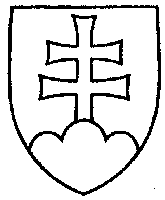 493UZNESENIENÁRODNEJ RADY SLOVENSKEJ REPUBLIKYzo 14. februára 2017k návrhu skupiny poslancov Národnej rady Slovenskej republiky na vydanie zákona, ktorým sa dopĺňa zákon č. 282/2002 Z. z., ktorým sa upravujú niektoré podmienky držania psov v znení zákona č. 102/2010 Z. z. a o zmene a doplnení zákona č. 39/2007 Z. z. o veterinárnej starostlivosti v znení neskorších predpisov (tlač 261)	Národná rada Slovenskej republiky	po prerokovaní uvedeného návrhu zákona v druhom a treťom čítaní	s c h v a ľ u j enávrh skupiny poslancov Národnej rady Slovenskej republiky na vydanie zákona, ktorým sa dopĺňa zákon č. 282/2002 Z. z., ktorým sa upravujú niektoré podmienky držania psov v znení zákona č. 102/2010 Z. z. a o zmene a doplnení zákona č. 39/2007 Z. z. o veterinárnej starostlivosti v znení neskorších predpisov, v znení schválených pozmeňujúcich návrhov.   Andrej  D a n k o   v. r.predseda  Národnej rady Slovenskej republikyOverovatelia:Ľubomír  Ž e l i e z k a   v. r.Anna  V e r e š o v á   v. r.